ChillTex, LLC Employment Application FormAPPLICATION FOR EMPLOYMENTAPPLICANTS MAY BE TESTED FOR ILLEGAL DRUGSHAVE YOU EVER BEEN CONVICTED OF A CRIME?	 No	 YesIf yes, explain number of conviction(s), nature of offense(s) leading to conviction(s), how recently such offense(s) was/were committed, sentence(s) imposed, and type(s) of rehabilitation.   	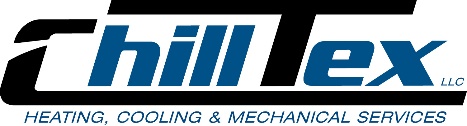 APPLICATION FOR EMPLOYMENTMay we contact your present employer?        	Yes         No Did you complete this application yourself?   	Yes         NoIf not, who did?   	TYPE OF SCHOOLNAME OF SCHOOLLOCATION(Complete mailing address)NUMBER OF YEARS COMPLETEDMAJOR & DEGREEHigh SchoolCollegeBus. or Trade SchoolProfessional SchoolDO YOU HAVE A DRIVER’S LICENSE?   __	Yes     NoWhat is your means of transportation to work?  	 Driver’s licensenumber 	State of issue 		 Operator Commercial (CDL) ChauffeurExpiration date   	Have you had any accidents during the past three years?	How many?   	 Have you had any moving violations during the past three years?	How Many?   	DO YOU HAVE A DRIVER’S LICENSE?   __	Yes     NoWhat is your means of transportation to work?  	 Driver’s licensenumber 	State of issue 		 Operator Commercial (CDL) ChauffeurExpiration date   	Have you had any accidents during the past three years?	How many?   	 Have you had any moving violations during the past three years?	How Many?   	DO YOU HAVE A DRIVER’S LICENSE?   __	Yes     NoWhat is your means of transportation to work?  	 Driver’s licensenumber 	State of issue 		 Operator Commercial (CDL) ChauffeurExpiration date   	Have you had any accidents during the past three years?	How many?   	 Have you had any moving violations during the past three years?	How Many?   	DO YOU HAVE A DRIVER’S LICENSE?   __	Yes     NoWhat is your means of transportation to work?  	 Driver’s licensenumber 	State of issue 		 Operator Commercial (CDL) ChauffeurExpiration date   	Have you had any accidents during the past three years?	How many?   	 Have you had any moving violations during the past three years?	How Many?   	DO YOU HAVE A DRIVER’S LICENSE?   __	Yes     NoWhat is your means of transportation to work?  	 Driver’s licensenumber 	State of issue 		 Operator Commercial (CDL) ChauffeurExpiration date   	Have you had any accidents during the past three years?	How many?   	 Have you had any moving violations during the past three years?	How Many?   	DO YOU HAVE A DRIVER’S LICENSE?   __	Yes     NoWhat is your means of transportation to work?  	 Driver’s licensenumber 	State of issue 		 Operator Commercial (CDL) ChauffeurExpiration date   	Have you had any accidents during the past three years?	How many?   	 Have you had any moving violations during the past three years?	How Many?   	DO YOU HAVE A DRIVER’S LICENSE?   __	Yes     NoWhat is your means of transportation to work?  	 Driver’s licensenumber 	State of issue 		 Operator Commercial (CDL) ChauffeurExpiration date   	Have you had any accidents during the past three years?	How many?   	 Have you had any moving violations during the past three years?	How Many?   	DO YOU HAVE A DRIVER’S LICENSE?   __	Yes     NoWhat is your means of transportation to work?  	 Driver’s licensenumber 	State of issue 		 Operator Commercial (CDL) ChauffeurExpiration date   	Have you had any accidents during the past three years?	How many?   	 Have you had any moving violations during the past three years?	How Many?   	DO YOU HAVE A DRIVER’S LICENSE?   __	Yes     NoWhat is your means of transportation to work?  	 Driver’s licensenumber 	State of issue 		 Operator Commercial (CDL) ChauffeurExpiration date   	Have you had any accidents during the past three years?	How many?   	 Have you had any moving violations during the past three years?	How Many?   	OFFICE ONLYOFFICE ONLYOFFICE ONLY     Yes     YesWord     YesTyping     No 	WPM10-key     NoProcessing     No 	WPMPersonal     Yes     PCOtherPersonal     Yes     PCOtherComputer     No     MacSkillsMILITARYHAVE YOU EVER BEEN IN THE ARMED FORCES?	 Yes NoARE YOU NOW A MEMBER OF THE NATIONAL GUARD?	 Yes NoSpecialty 	Date Entered 	Discharge Date    	HAVE YOU EVER BEEN IN THE ARMED FORCES?	 Yes NoARE YOU NOW A MEMBER OF THE NATIONAL GUARD?	 Yes NoSpecialty 	Date Entered 	Discharge Date    	HAVE YOU EVER BEEN IN THE ARMED FORCES?	 Yes NoARE YOU NOW A MEMBER OF THE NATIONAL GUARD?	 Yes NoSpecialty 	Date Entered 	Discharge Date    	Name of employer AddressName of last supervisorEmployment datesPay or salaryCity, State, Zip CodePhone numberFromStartToFinalYour last job titleYour last job titleYour last job titleReason for leaving (be specific)Reason for leaving (be specific)Reason for leaving (be specific)Reason for leaving (be specific)List the jobs you held, duties performed, skills used or learned, advancements or promotions while you worked at this company.List the jobs you held, duties performed, skills used or learned, advancements or promotions while you worked at this company.List the jobs you held, duties performed, skills used or learned, advancements or promotions while you worked at this company.List the jobs you held, duties performed, skills used or learned, advancements or promotions while you worked at this company.Name of employer AddressName of last supervisorEmployment datesPay or salaryCity, State, Zip CodePhone numberFromStartToFinalYour Last Job TitleYour Last Job TitleYour Last Job TitleReason for leaving (be specific)Reason for leaving (be specific)Reason for leaving (be specific)Reason for leaving (be specific)List the jobs you held, duties performed, skills used or learned, advancements or promotions while you worked at this company.List the jobs you held, duties performed, skills used or learned, advancements or promotions while you worked at this company.List the jobs you held, duties performed, skills used or learned, advancements or promotions while you worked at this company.List the jobs you held, duties performed, skills used or learned, advancements or promotions while you worked at this company.Name of employer AddressName of last supervisorEmployment datesPay or salaryCity, State, Zip CodePhone numberFromStartToFinalYour last job titleYour last job titleYour last job titleReason for leaving (be specific)Reason for leaving (be specific)Reason for leaving (be specific)Reason for leaving (be specific)List the jobs you held, duties performed, skills used or learned, advancements or promotions while you worked at this company.List the jobs you held, duties performed, skills used or learned, advancements or promotions while you worked at this company.List the jobs you held, duties performed, skills used or learned, advancements or promotions while you worked at this company.List the jobs you held, duties performed, skills used or learned, advancements or promotions while you worked at this company.Name of employerName of lastEmployment datesPay or salaryAddresssupervisorCity, State, Zip Code Phone numberFromStartToFinalYour last job titleYour last job titleYour last job titleReason for leaving (be specific)Reason for leaving (be specific)Reason for leaving (be specific)Reason for leaving (be specific)List the jobs you held, duties performed, skills used or learned, advancements or promotions while you worked at this company.List the jobs you held, duties performed, skills used or learned, advancements or promotions while you worked at this company.List the jobs you held, duties performed, skills used or learned, advancements or promotions while you worked at this company.List the jobs you held, duties performed, skills used or learned, advancements or promotions while you worked at this company.